Your Rights as a PatientRespectYou should always be treated with respect. This includes respect for your culture, values and beliefs, as well as your right to personal privacy.Fair TreatmentNo-one should discriminate against you, pressure you into something you do not want or take advantage of you in any way.Dignity and IndependenceServices should be provided in a way that respects your dignity and independence.Proper StandardsYou have the right to be treated with care and skill, and to receive services that reflect your needs. All those involved in your care should work together for you.CommunicationYou have the right to be listened to, understood and receive information in whatever way you need. When it is necessary and practicable an interpreter should be available.InformationYou have the right to have your condition explained and be told what your choices are. This includes how long you may have to wait, an estimate of any costs and likely benefits and side effects. You can ask any questions to help you be fully informed.It’s Your DecisionIt’s up to you to decide. You can say no or change your mind at any time.SupportYou have the right to have someone with you to give you support in most circumstances.Teaching and ResearchAll these rights also apply when taking part in teaching and research.ComplaintsIt is OK to complain – your complaints help improve services, and  it will not have an adverse effect on the way you are treated.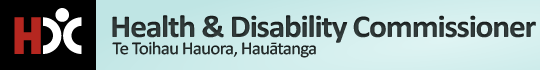 Learn more here: www.hdc.org.nz/the-code-of-rights